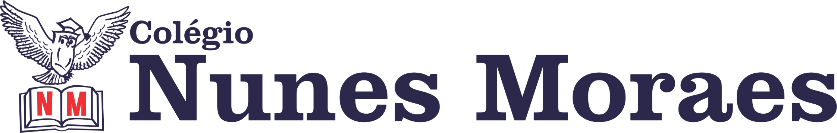 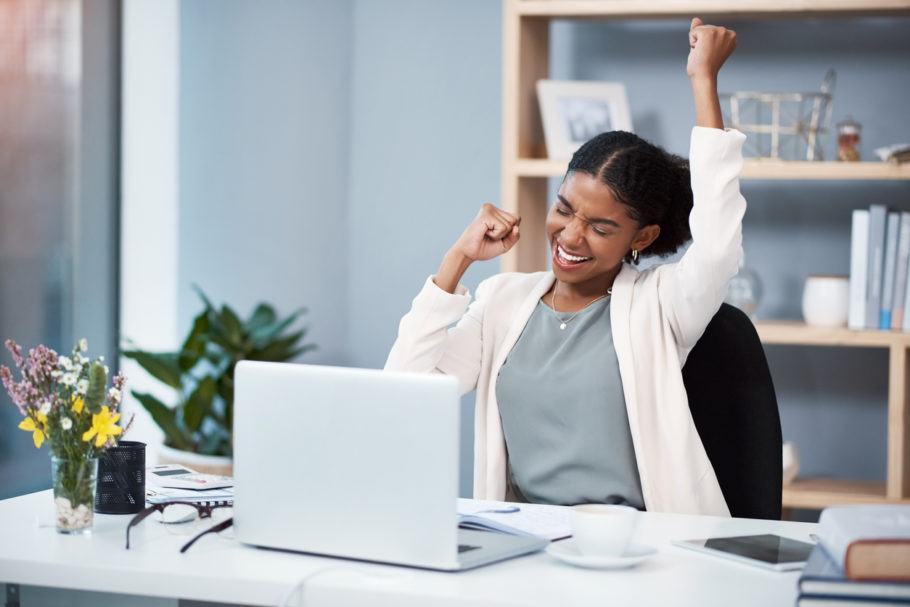 Reconhecer e comemorar pequenas conquistas aumenta nossa autoconfiança.Tenha uma excelente tarde de aulas.►1ª AULA: 13h -13:55’   -   QUÍMICA     - PROFESSOR RENATO DUARTE REVISÃO: CAPÍTULO 8  - LIGAÇÕES QUÍMICAS I / CAPÍTULO 9  – LIGAÇÕES QUÍMICAS IIPasso 1 – É muito importante que você continue fazendo exercícios dos conteúdos aprendidos anteriormente para aprimorar seus conhecimentos. Desse modo, vamos revisar o conteúdo de ligações químicas. Vamos fazer uma lista de exercícios online com os capítulos 6 e 7. O endereço de acesso: www.sprweb.com.br/lista/O código dessa lista é (1544055610) Ou, opcionalmente, use a URL abaixo. http://www.sprweb.com.br/lista/?COD=1544055610►2ª AULA: 13:55’-14:50’  -  GEOGRAFIA – PROFESSOR WERBSON FALCÃO     CAPÍTULO: 08 -  A ATMOSFERAPasso 01 – Aula online pelo Google Meet. (o link será enviado no início da aula).Caso não consiga acessar, comunique-se com a  coordenação. Depois assista à videoaula no link abaixo e inicie a leitura do capítulo. Anote sua dúvidas para esclarecê-las com o seu professor na próxima aula. https://youtu.be/jCrjtiCc4wA►3ª AULA: 14:50’-15:45’   -    QUÍMICA     -    PROFESSOR RENATO DUARTE REVISÃO: CAPÍTULO 8  - LIGAÇÕES QUÍMICAS I / CAPÍTULO 9  – LIGAÇÕES QUÍMICAS IIPasso 1 – Acessar o link do Google Meet para a aula online. Link disponibilizado no momento da aula.   Caso você não consiga estar online conosco, comunique-se com a coordenação e realize o passo seguinte.Passo 2 – Atividade de Casa – LIVRO 3 – ENEM e VESTIBULARES – Pág. 41 (Questões 1 a 8).►INTERVALO: 15:45’-16:10’   ►4ª AULA:   16:10’-17:05’  - GEOGRAFIA – PROFESSOR WERBSON FALCÃO  CAPÍTULO: 08 -  A ATMOSFERA  Passo 01: Responder às questões: 01,02, 03, 04 e 05 (Atividades para Sala) (Obs:Você terá   35 min para responder e postar as atividades).*Envie foto das atividades resolvidas para NUNES MORAES 1º A e B. Escreva a matéria, seu nome e seu número em cada página.Passo 04-  Acesse o link do Google enviado para o grupo para acompanhar a resolução  das atividades. Caso não consiga acessar, comunique-se com a  coordenação e confira suas repostas pelo gabarito disponível na plataforma SAS. Tarefa de casa:  Tarefa online do SAS referente Capítulo 07. ►5ª AULA:   17:05’   - 18:00  – GRAMÁTICA     -  PROFESSORA ALINE LANDIM   CAPÍTULO  10- SUBSTANTIVO  Passo 01 – Acessar o Google Meet  para acompanhar a continuação da  explicação do capítulo 10 iniciada ontem.  Link será enviado para o grupo.Caso não consiga acessar, comunique-se com a  coordenação e assista às videoaulas SAS nos links abaixo. https://youtu.be/CGOfuwoXEQohttps://youtu.be/mGRR6y0hoJEPasso 02-  Resolver as questões das páginas 35 e 36.*Envie foto das atividades resolvidas para NUNES MORAES 1º A e B. Escreva a matéria, seu nome e seu número em cada página.Passo 03-  Corrigir com a professora, pelo MEET, a resolução das questões e tirar dúvidasSe não tiver conseguido acesso, confira sua atividade pelo gabarito disponível na plataforma SAS.Atividade de Casa - Questões 1,2 , 6, 7 e 9 das atividades propostas do capítulo 10.OBS.: O link e/ou vídeo das explicações serão disponibilizados no grupo e no sala de reunião.